На основу члана 63. став 1. и члана 54. Закона о јавним набавкама („Сл. Гласник РС“ број 124/12, 14/15 и 68/15) комисија за јавну набавку обавештава сва заинтересована лица у поступку да је извршена измена и допуна конкурсне документације за јавну набавку - Израда Плана детаљне регулације аеродрома Сребрно језеро у општини Велико Градиште, број: 15/2020 ИЗМЕНА И ДОПУНА КОНКУРСНЕ ДОКУМЕНТАЦИЈЕ БРОЈ 2Мења се конкурсна документација на страни 37. тако што се брише следећи текст: „и приложити потврду правног лица или уговор о ангажовању члана стручног тима”, 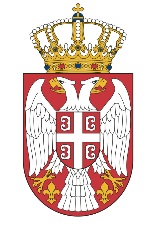 Република СрбијаМИНИСТАРСТВО ГРАЂЕВИНАРСТВА,САОБРАЋАЈА И ИНФРАСТРУКТУРЕБрој: 404-02-34/5/2020-02Датум: 29.04.2020. годинеНемањина 22-26, Београд